Выбор типа и размера шрифта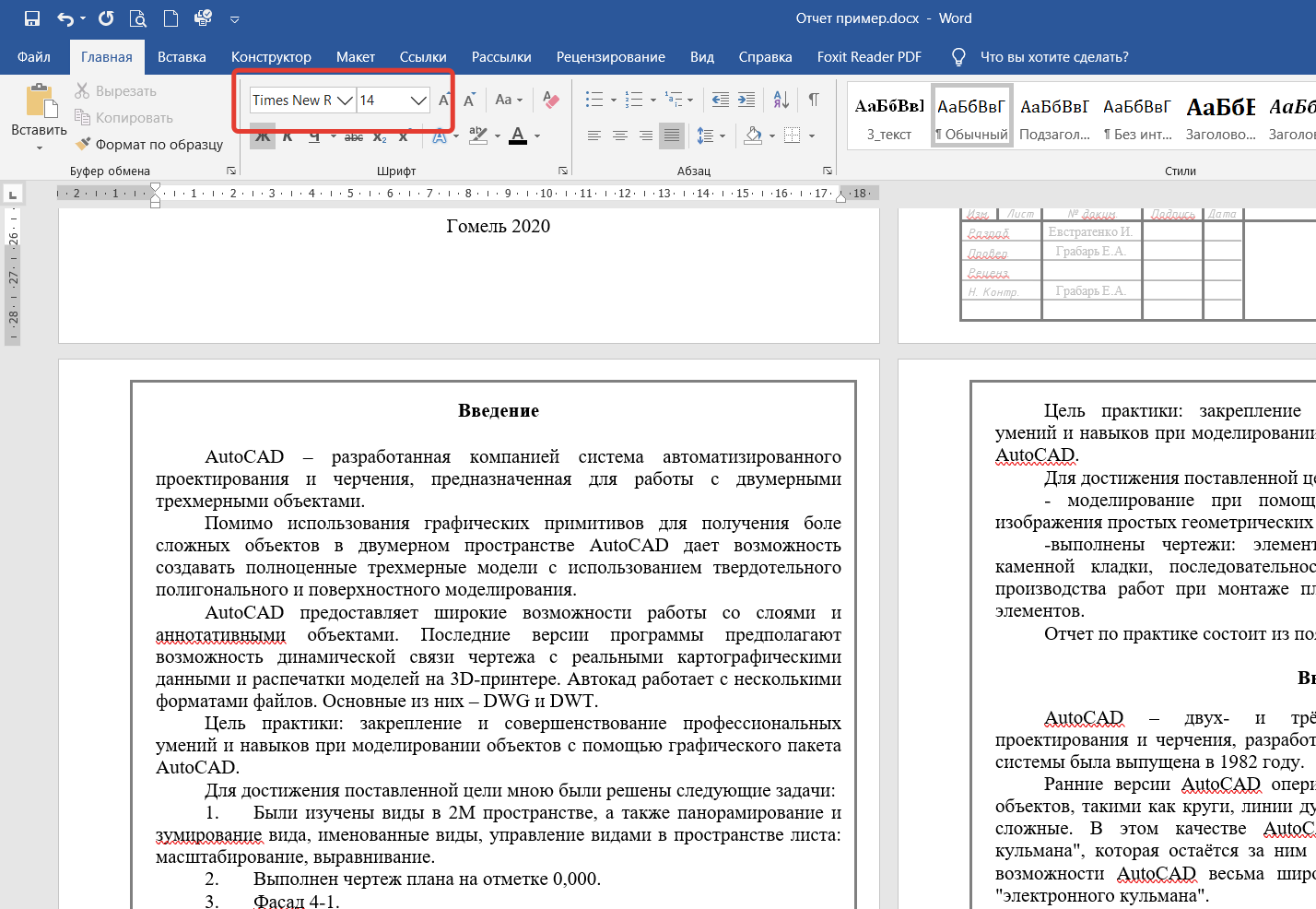 Настройка текста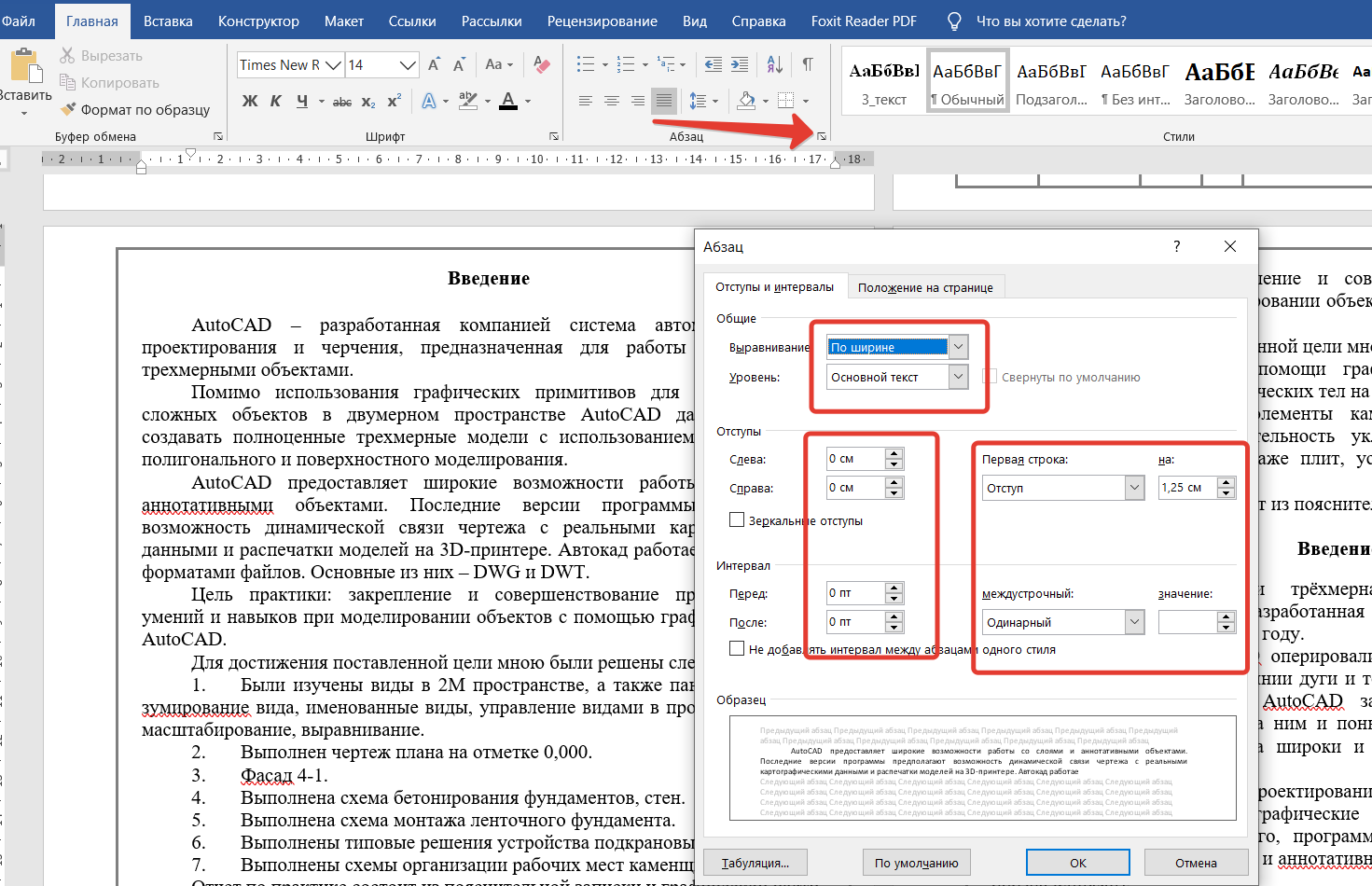 